Приложение 2 к Постановлению Администрации Абакановского сельского поселения   от 27.12.2018 № 180УТВЕРЖДАЮГлава Абакановского сельского поселения_______________________А.А.Новоселов«____»_______________2019 г.Реестр мест (площадок) накопления твёрдых коммунальных отходов на территории Абакановского сельского поселенияСхемы размещения мест (площадок) накопления твердых коммунальных отходов.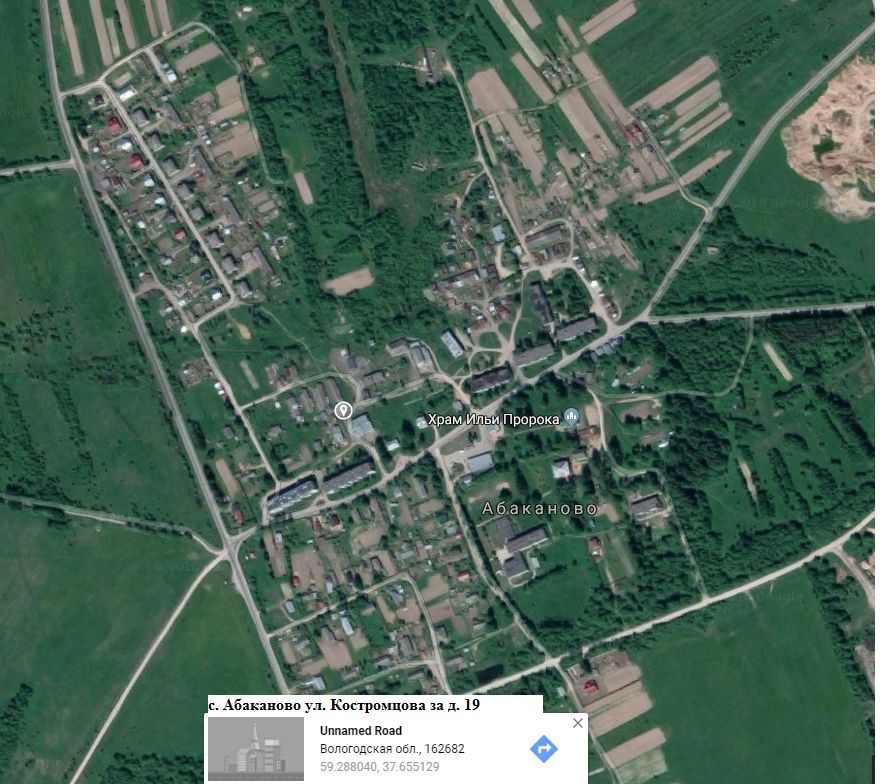 с.Абаканово, ул. Костромцова  д.19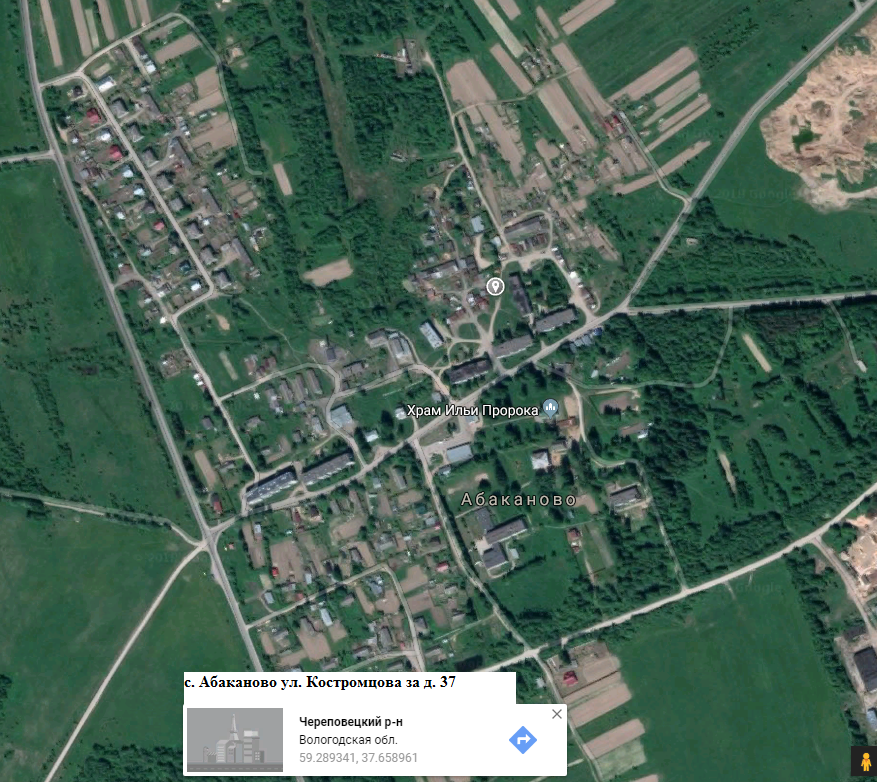 с. Абаканово, ул. Костромцова д.37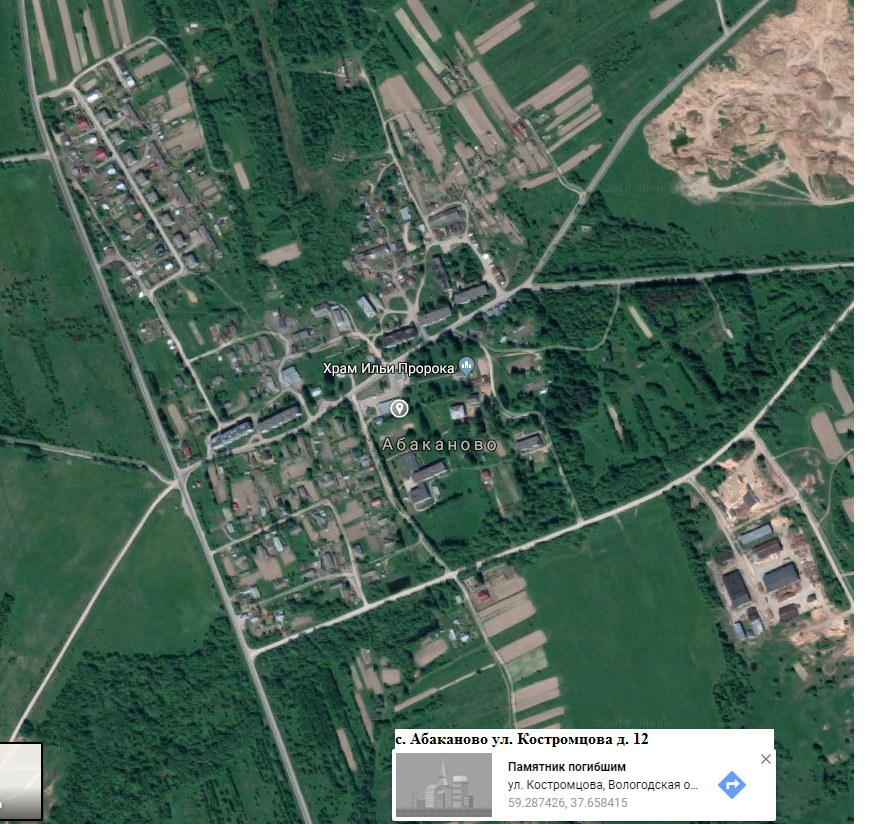 с.Абаканово ул. Костромцова д. 12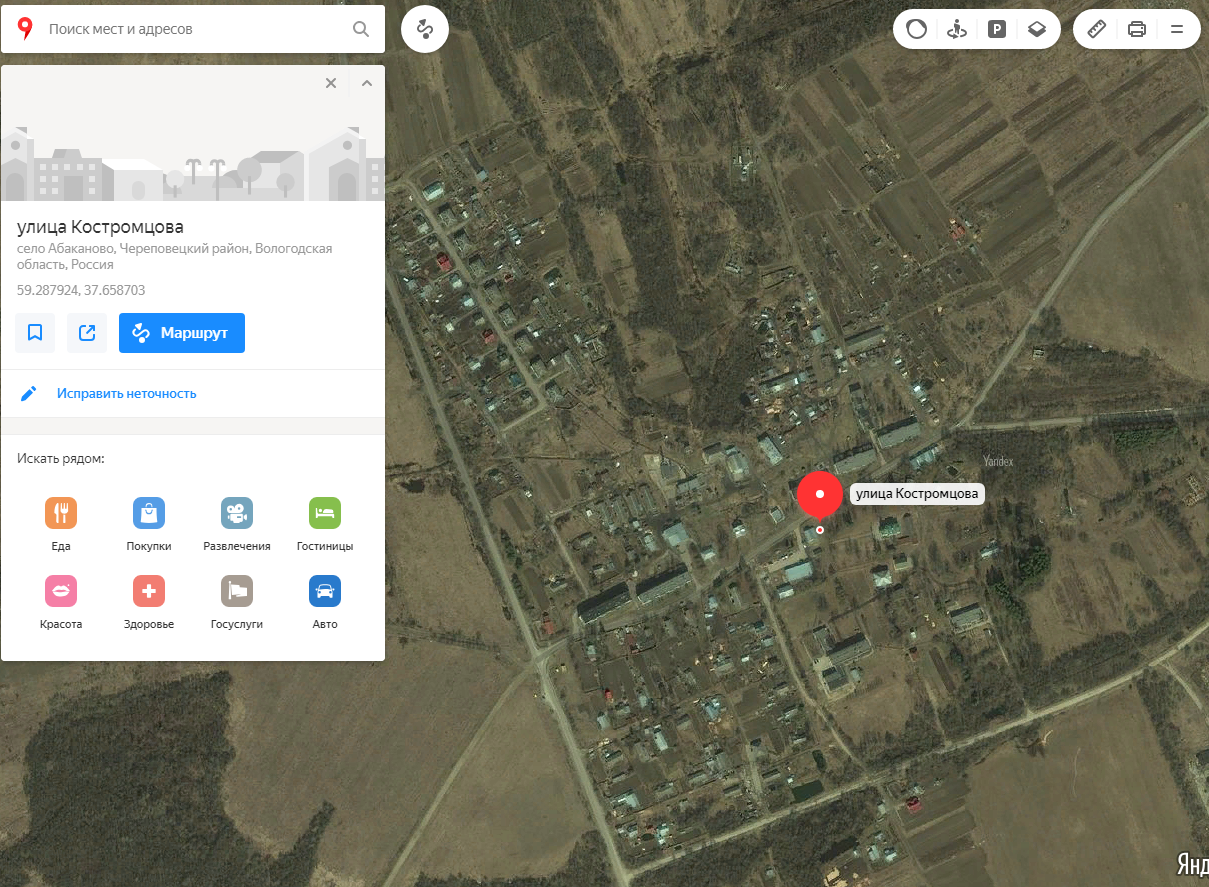 	с.Абаканово, ул. Костромцова д.16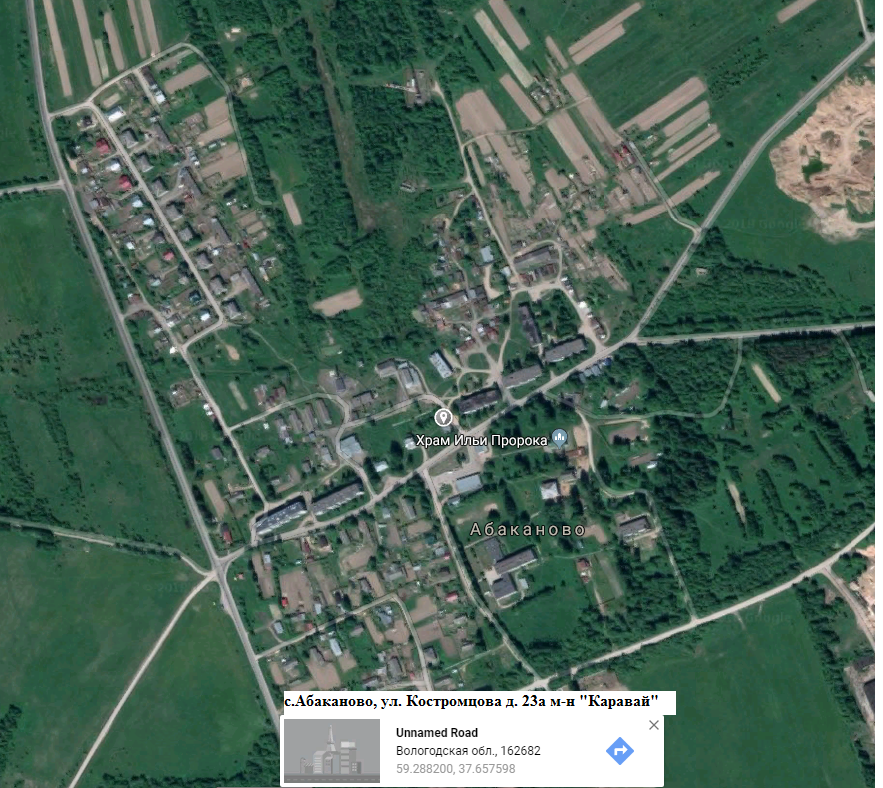 с.Абаканово ул. Костромцова д. 23а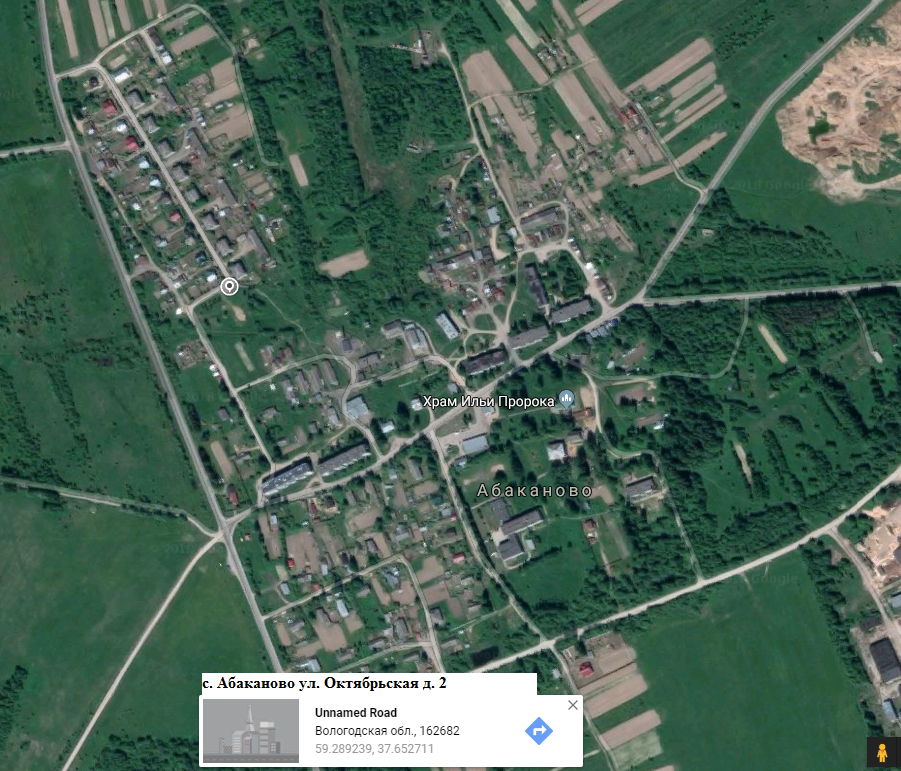 	с.Абаканово ул. Октябрьская д. 2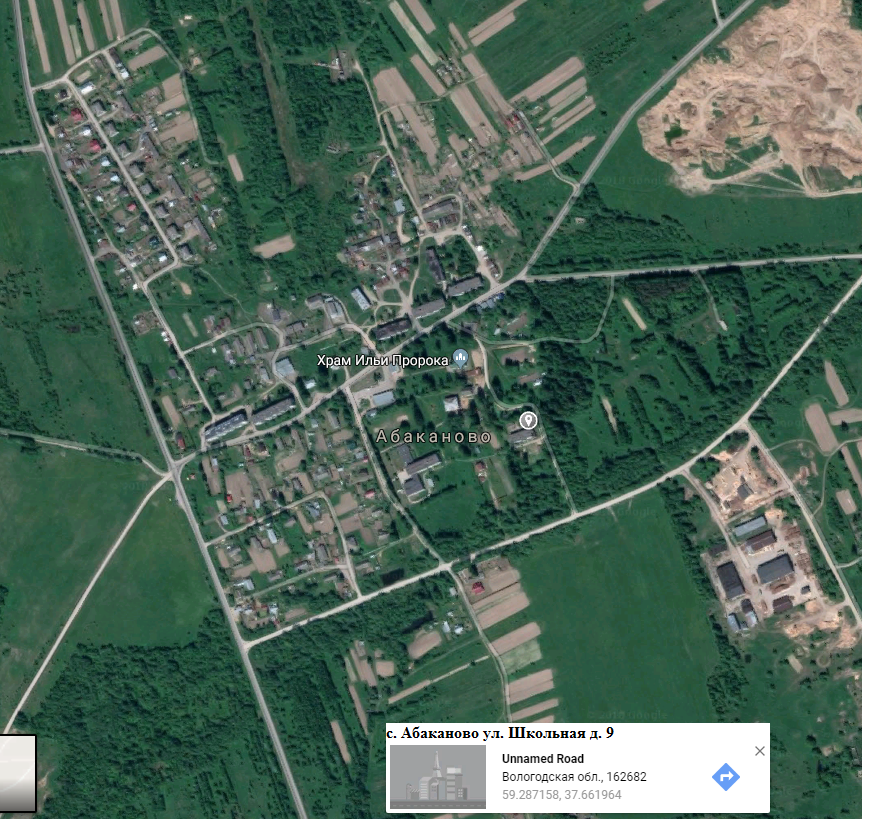 	с.Абаканово ул. Школьная д. 9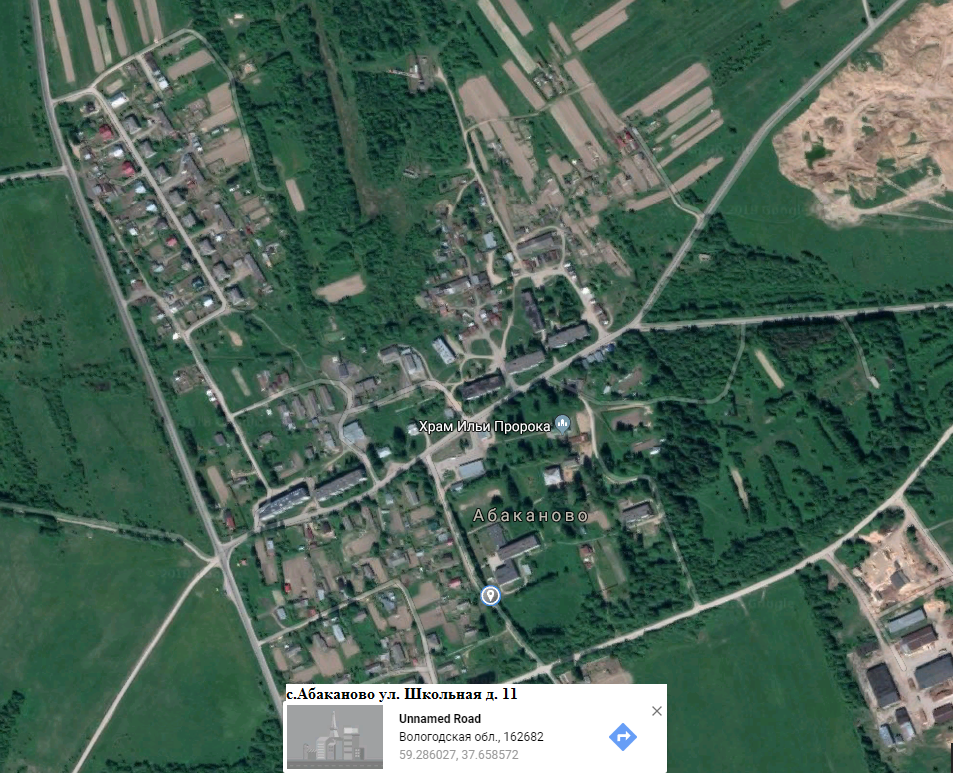 	с. Абаканово ул. Школьная д. 11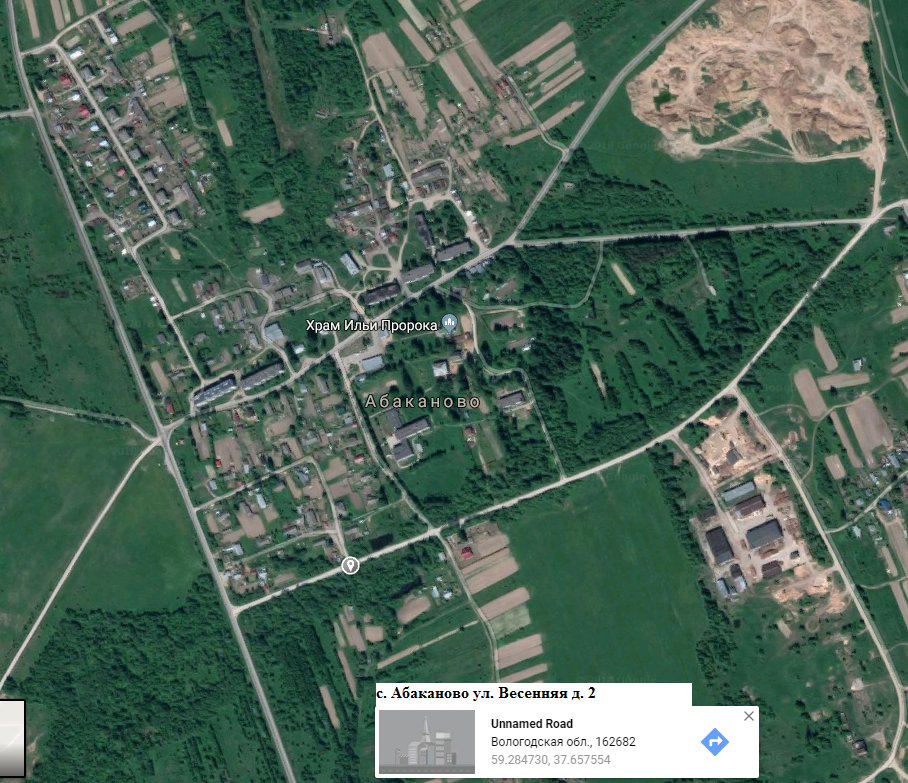 с. Абаканово ул. Весенняя д.2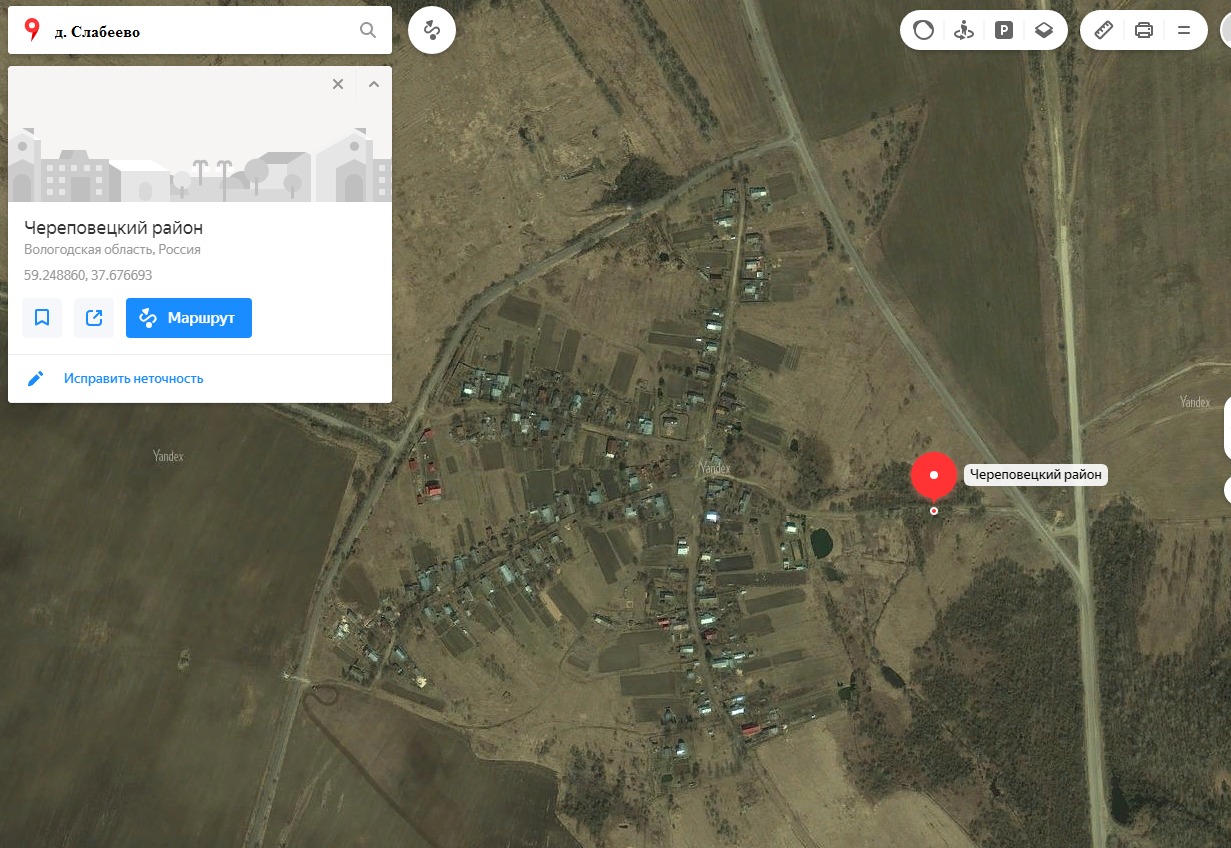 д. Слабеево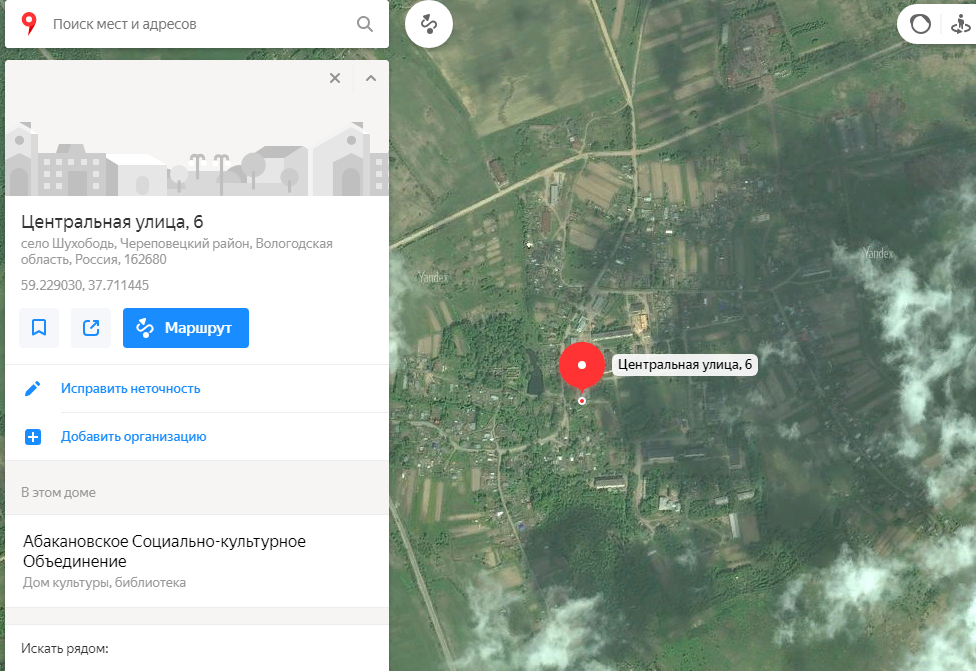 	с.Шухободь, ул. Центральная д.6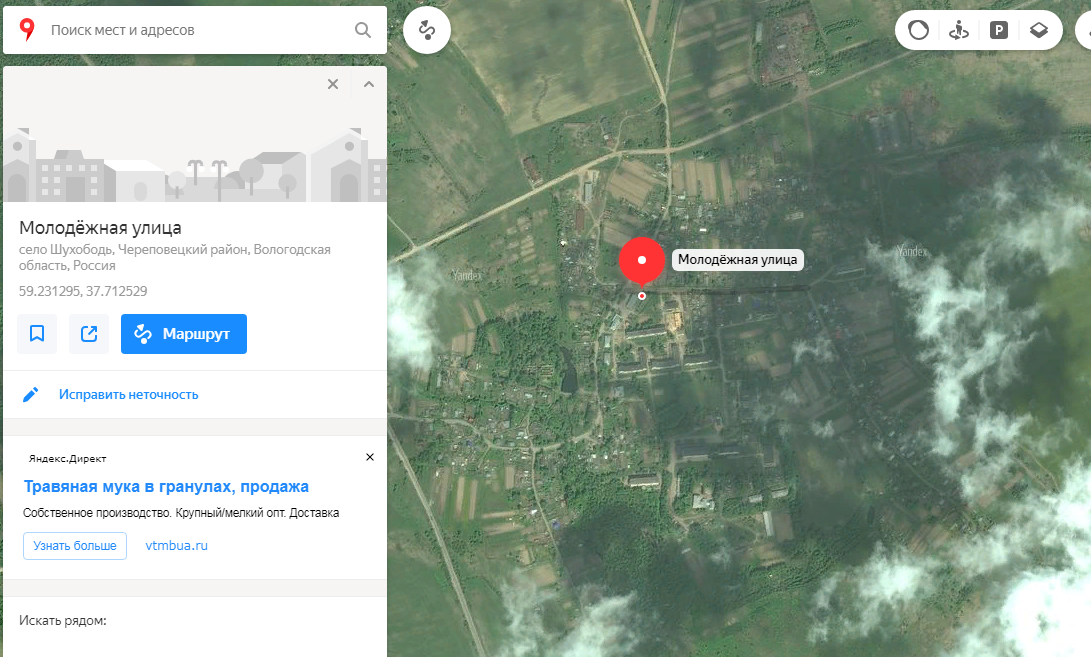 с. Шухободь, ул. Центральная д. 22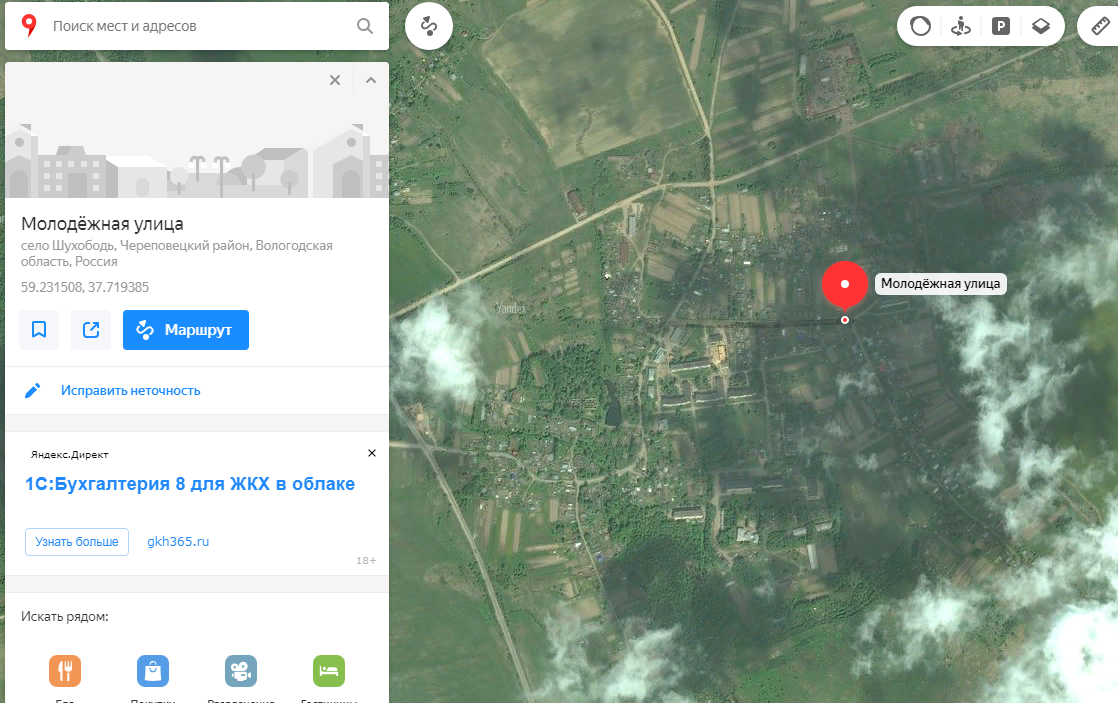 с. Шухободь, ул. Молодежная д.19а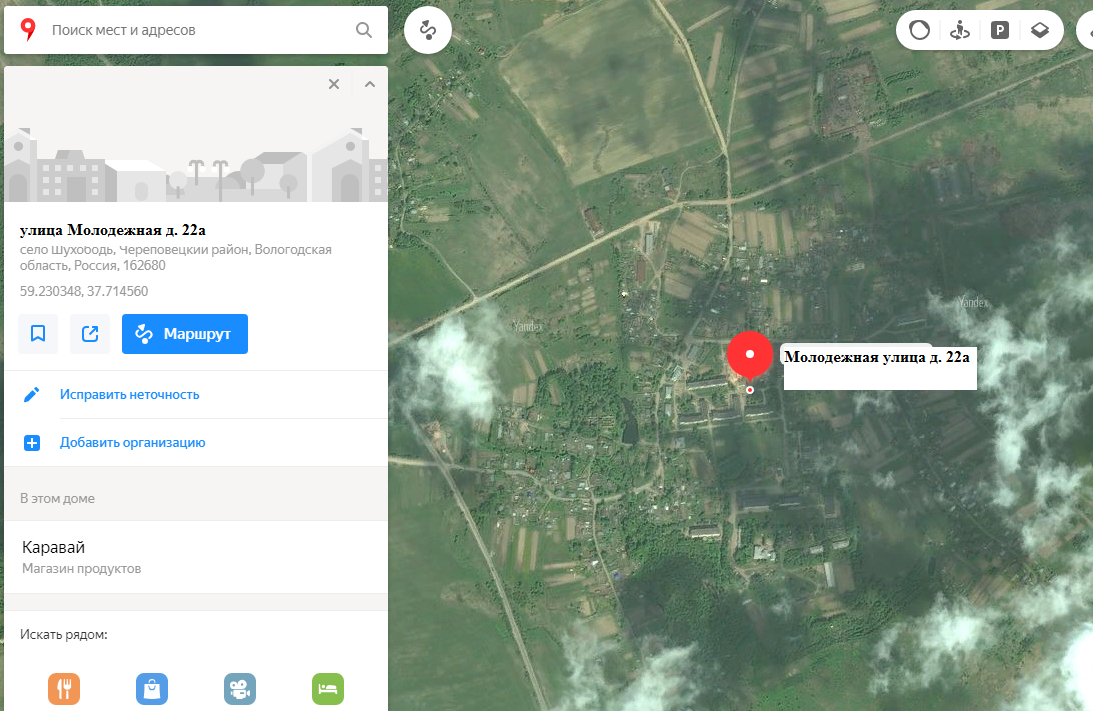 	с. Шухободь, ул. Молодежная д. 22а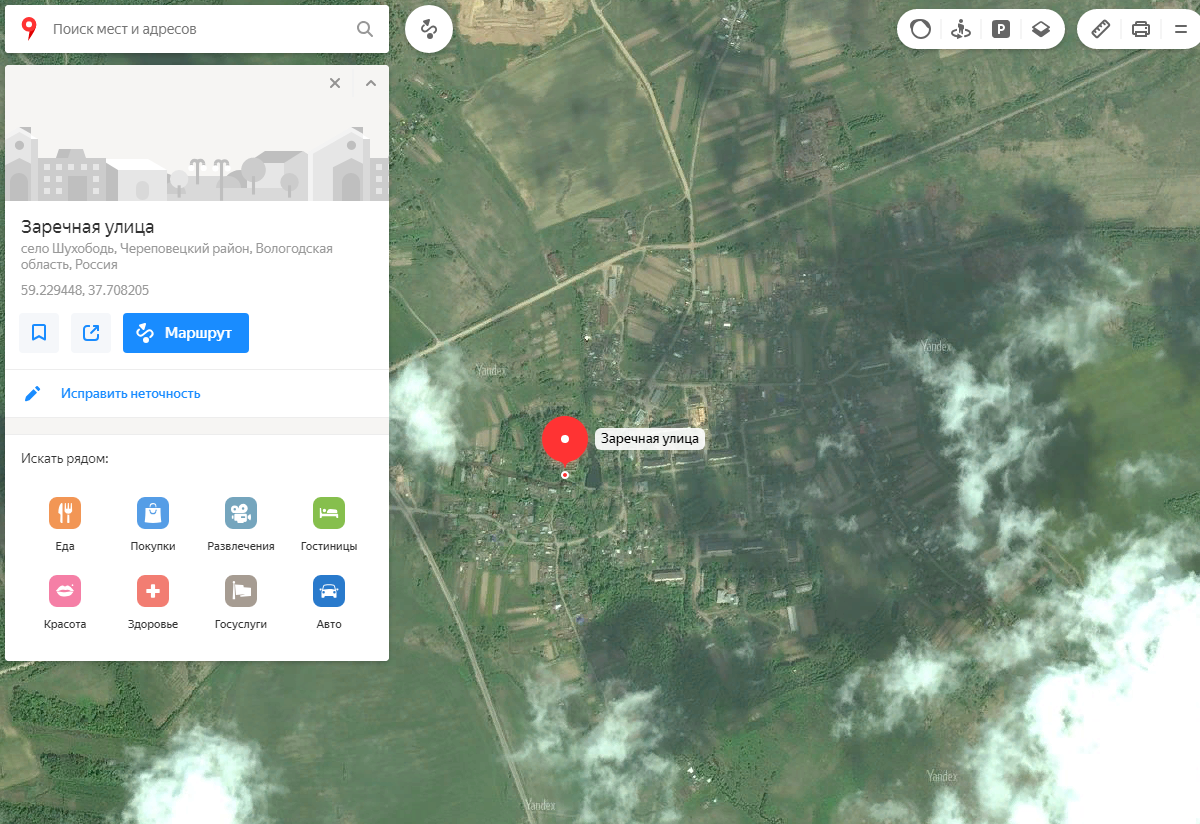 	с.Шухободь, ул. Заречная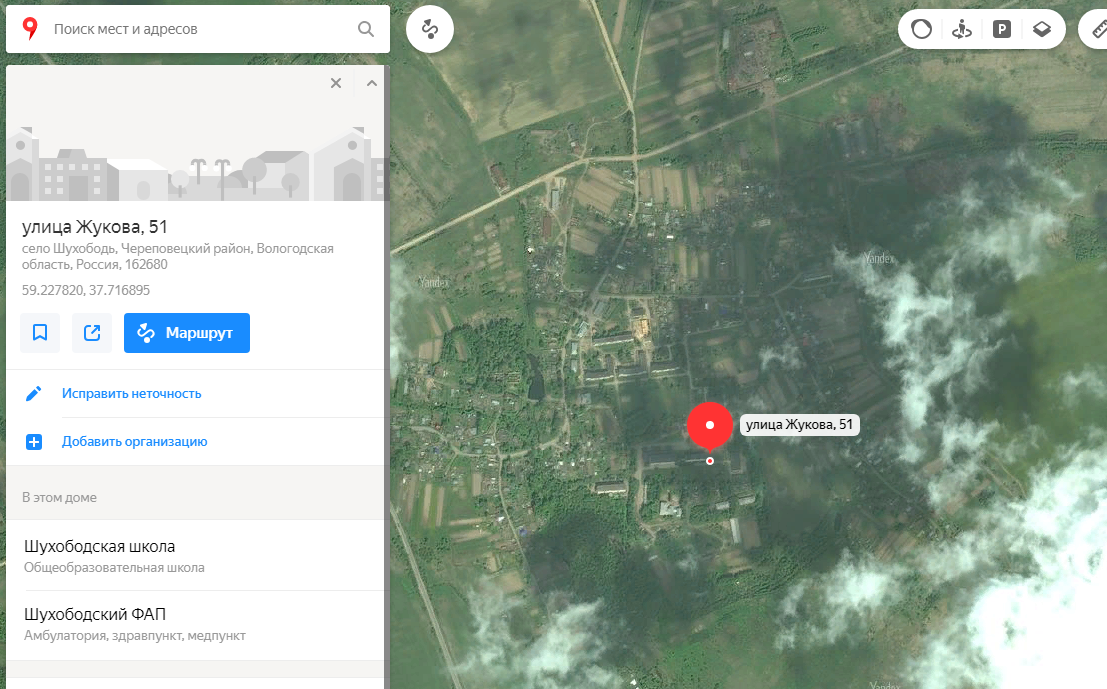 с.Шухободь, ул. Жукова д. 51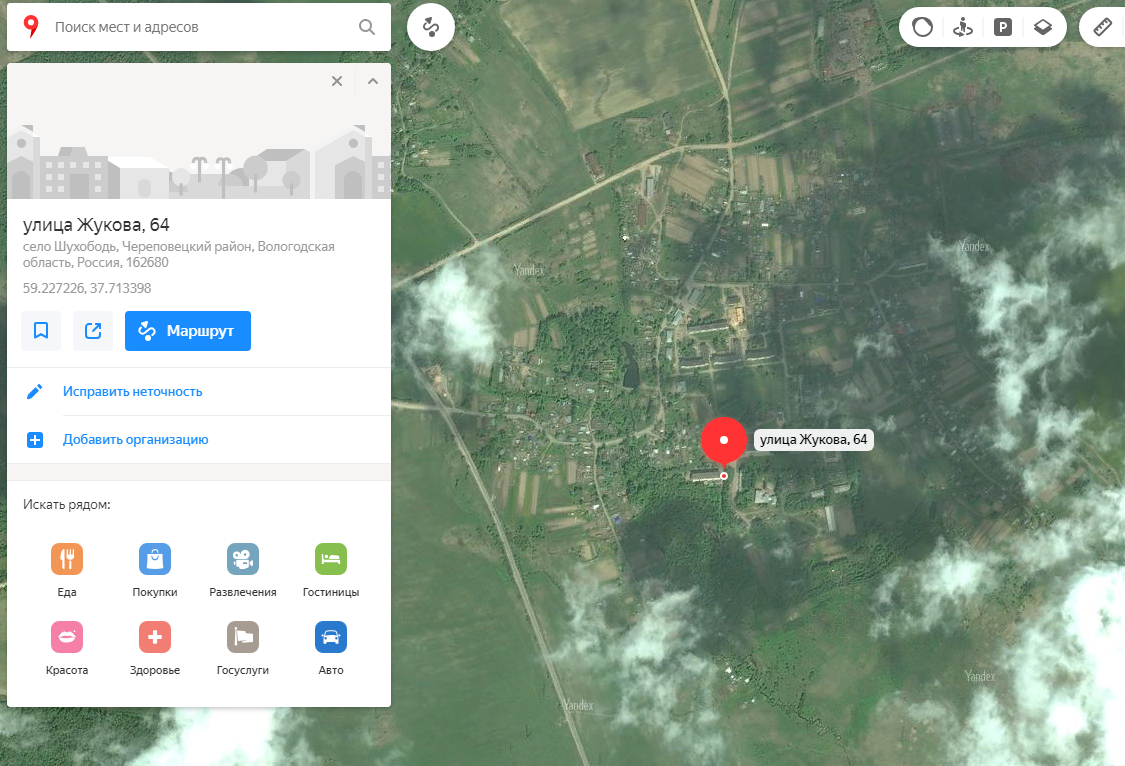 	с.Шухободь, ул. Жукова д. 64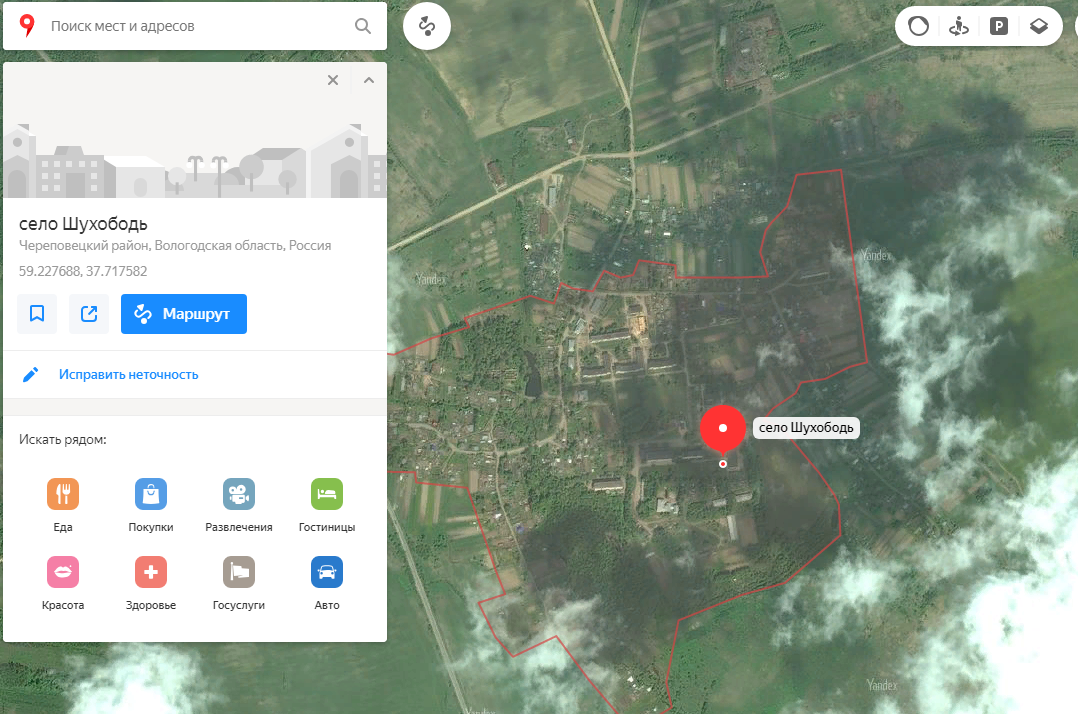 с.Шухободь, ул. Жукова д. 74№ п/пДанные о нахождении мест (площадок) накопления          ТКО(сведения об адресе и (или) географических координатах)Данные о технических характеристиках мест (площадок) накопления ТКО(сведения об используемом покрытии, площади, количестве размещенных / планируемых к размещению контейнеров и бункеров с указанием их объема)Данные о собственниках мест (площадок) накопления ТКО(для ЮЛ: полное наименование и ОГРН записи в ЕГРЮЛ, адрес;для ИП: Ф.И.О., ОГРН записи в ЕГРИП, адрес регистрации по месту жительства;для ФЛ: Ф.И.О., серия, номер и дата выдачи паспорта или иного документа, удостоверяющего личность, адрес регистрации по месту жительства, контактные данные)Данные об источниках образования твердых коммунальных отходов, которые складируются в местах (на площадках) накопления ТКО(сведения об одном или нескольких объектах капитального строительства, территории (части территории) поселения, при осуществлении деятельности на которых у физических и юридических лиц образуются ТКО, складируемые в соответствующих местах (на площадках) накопления ТКО)1с.Абаканово, ул.Костромцова за  д. 19Площадка открытая, бетонное основание, ограждение из металлической  сетки, количество установленных контейнеров – 5 шт, объем – 0,75 м3МКД - ул.Костромцова д. 11,17ИЖД - ул.Костромцова д. 1,2,2а,3,4,5,6,7,9,8,15нежилое здание - д.192с.Абаканово, ул.Костромцова около        д. 37Площадка открытая, бетонное основание, ограждение из металлической  сетки, количество установленных контейнеров – 5 шт, объем – 0,75 м3МКД - ул.Костромцова д. 29,31,33,35,37 ИЖД – ул.Костромцова д. 41,43,45,47              ул.Школьная д. 18,20 3с.Абаканово, ул.Костромцова   д. 12Установлен 1 открытый контейнер, без основания и ограждения, объемом- 0,75 м3НЕЛАЗСКОЕ ПОТРЕБИТЕЛЬСКОЕ ОБЩЕСТВО, ОГРН 1023502292461, адрес: 162675, с.Нелазское, переулок Речной д. 8, Череповецкий район, Вологодская область.Магазин «ПО Нелазское» – ул. Костромцова д. 124с.Абаканово, ул.Костромцова   д. 16Площадка открытая, бетонное основание, ограждение из металлической  сетки, количество установленных контейнеров – 1 шт, объем – 0,75 м3ИП – Комягин Сергей Прокопьевич, ОГРН 304352815900220, 07.06.2004гМагазин «Пищеторг» – ул. Костромцова д. 165с.Абаканово, ул.Костромцова д. 23аУстановлен 1 открытый контейнер, без основания и ограждения, объемом- 0,75 м3Магазин «Каравай» - ул. Костромцова д. 23а6с.Абаканово, ул.Октябрьская д.2Площадка открытая, бетонное основание, ограждение из металлической  сетки, количество установленных контейнеров – 5 шт, объем – 0,75 м3МКД - ул. Октябрьская д.2,4,6,8,10,12,14,16,18,20 ИЖД – ул. Октябрьская д.1,3,5,7,9,11,13,15,17,19,217с.Абаканово, ул.Школьная д. 9Площадка открытая, бетонное основание, ограждение из металлической  сетки, количество установленных контейнеров – 1 шт, объем – 0,75 м3МОУ «Абакановская школа», ОГРН 1023502294970, адрес:162682, Вологодская область, Череповецкий район, село Абаканово, Школьная улица, д.7СП «Абакановский детский сад» МОУ «Абакановская школа»Воскресная школа – ул.Школьная д.58с.Абаканово, ул.Школьная д. 11Установлен 1 открытый контейнер, без основания и ограждения, объемом- 0,75 м3МОУ «Абакановская школа», ОГРН 1023502294970, адрес:162682, Вологодская область, Череповецкий район, село Абаканово, Школьная улица, д.7МОУ «Абакановская школа»9с.Абаканово,   ул.Весенняя около д. 2Установлены 3 открытых контейнера, без основания и ограждения, объемом- 0,75 м3ИЖД - ул. Весенняя д. 1,2а2-х квартирные ЖД - ул. Весенняя д. 2,3,4,5,9 МКД - ул. Весенняя д. 7 ИЖД - ул. Юбилейная д. 2,3,4,5,6,7,8,9,10,1111д. Слабеево (при въезде в деревню с левой стороны)Установлено 2 открытых контейнера, без основания и ограждения, объемом- 0,75 м3д.Слабеево12с.Шухободь, ул.Центральная д. 6Установлен 1 открытый контейнер, без основания и ограждения, объемом- 0,75 м3МУК «Абакановское СКО», ОГРН – 1053500586677, адрес:162680, с.Абаканово, ул.Костромцова д. 10, Череповецкий район, Вологодская область. Дом культуры – ул.Центральная д. 613с.Шухободь,                            ул. Центральная д. 22Площадка открытая, бетонное основание, ограждение из металлической  сетки, количество установленных контейнеров – 6 шт, объем – 0,75 м3МКД - ул. Центральная д. 14,16,18,20ИЖД – ул. Центральная д. 1а,3,5,7,9,11,13 магазин  - д. 22, д.22-а д. Кораблево14с.Шухободь,                            ул. Центральная около           д. 22Установлен 1 открытый контейнер, без основания и ограждения, объемом- 0,75 м3ИП – Богданова Ирина Михайловна, ОГРНИП - 304353634500110 от 10 декабря 2004 г.Торговый павильон ИП Богдановой ИМ15с.Шухободь,                            ул. Молодежная  д. 19аПлощадка открытая, бетонное основание, ограждение из металлической  сетки, количество установленных контейнеров – 2 шт, объем – 0,75 м3ИЖД - ул. Молодежная                                       д.1,3,5,7,9,11,13,15,17,19 МКД – ул.Молодежная д.19а 2-х квартирные ЖД – ул.Молодежная                                   д. 2,4,6,8,10,21,23,25,27,29 16с.Шухободь,                            ул. Молодежная  д. 22аПлощадка открытая, бетонное основание, ограждение из металлической  сетки, количество установленных контейнеров – 7 шт, объем – 0,75 м3МКД - ул.Центральная д. 8,10,12,20а 2-х квартирные ЖД  - ул. Молодежная д. 14,16,18ул. Молодежная  д. 22а (магазин «Каравай)17с.Шухободь, ул. Заречная около кладбищаУстановлено 3 открытых контейнера, без основания и ограждения, объемом- 0,75 м3ИЖД - ул. Заречная д. 1,3,5,5а,7,7а,8,9,11,12,1618с.Шухободь,                            ул. Жукова  д. 51Площадка открытая, бетонное основание, ограждение из металлической  сетки, количество установленных контейнеров – 1 шт, объем – 0,75 м3МОУ «Шухободская школа», ОГРН - 1023502290415 от 20 сентября 2002адрес: 162680, с. Шухободь,                    ул. Жукова д. 51Череповецкий район, Вологодская область МОУ «Шухободская школа»19с.Шухободь,                            ул. Жукова  д. 64Площадка открытая, бетонное основание, ограждение из металлической  сетки, количество установленных контейнеров – 5 шт, объем – 0,75 м3 МКД - ул. Жукова д.64, д.66, д. 68 20с.Шухободь,                            ул. Жукова около  д. 74Установлено 2 открытых контейнера, без основания и ограждения, объемом- 0,75 м3МКД - ул. Жукова д.74